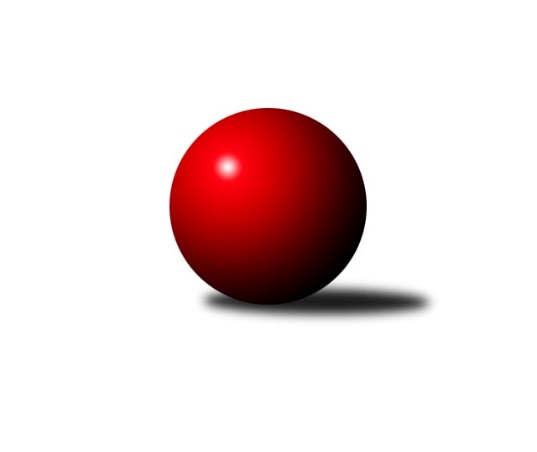 Č.6Ročník 2018/2019	27.4.2024 Mistrovství Prahy 2 2018/2019Statistika 6. kolaTabulka družstev:		družstvo	záp	výh	rem	proh	skore	sety	průměr	body	plné	dorážka	chyby	1.	KK Slavia D	6	5	1	0	32.5 : 15.5 	(37.0 : 35.0)	2344	11	1640	704	54.5	2.	KK Slavoj D	5	4	1	0	31.0 : 9.0 	(44.5 : 15.5)	2382	9	1668	715	53.4	3.	KK Slavia B	6	4	1	1	30.0 : 18.0 	(41.5 : 30.5)	2332	9	1634	697	46.5	4.	TJ Sokol Rudná C	5	4	0	1	25.5 : 14.5 	(34.5 : 25.5)	2367	8	1670	698	54.2	5.	TJ Radlice	5	3	1	1	27.0 : 13.0 	(35.0 : 25.0)	2386	7	1652	734	42.4	6.	SK Uhelné sklady B	6	3	0	3	26.0 : 22.0 	(40.0 : 32.0)	2380	6	1687	693	51	7.	SK Uhelné sklady D	6	3	0	3	20.0 : 28.0 	(26.0 : 46.0)	2279	6	1631	647	56.5	8.	KK Konstruktiva D	5	2	0	3	19.0 : 21.0 	(28.0 : 32.0)	2384	4	1692	691	65	9.	SK Uhelné sklady C	5	2	0	3	17.0 : 23.0 	(33.0 : 27.0)	2328	4	1661	668	58	10.	SK Žižkov C	6	2	0	4	25.0 : 23.0 	(45.0 : 27.0)	2411	4	1676	735	49.3	11.	TJ Sokol Vršovice B	6	2	0	4	13.5 : 34.5 	(22.0 : 50.0)	2251	4	1614	637	68.3	12.	KK Slavia C	5	1	0	4	11.5 : 28.5 	(22.5 : 37.5)	2233	2	1614	619	70.6	13.	KK DP Praha A	6	0	2	4	18.0 : 30.0 	(31.0 : 41.0)	2292	2	1615	677	51.7	14.	TJ Sokol Kobylisy C	6	1	0	5	16.0 : 32.0 	(28.0 : 44.0)	2219	2	1589	630	66.8Tabulka doma:		družstvo	záp	výh	rem	proh	skore	sety	průměr	body	maximum	minimum	1.	KK Slavia D	4	3	1	0	21.0 : 11.0 	(23.0 : 25.0)	2326	7	2359	2303	2.	TJ Radlice	3	3	0	0	22.0 : 2.0 	(25.0 : 11.0)	2418	6	2473	2380	3.	KK Slavoj D	3	3	0	0	21.0 : 3.0 	(30.0 : 6.0)	2497	6	2605	2438	4.	KK Slavia B	3	3	0	0	19.0 : 5.0 	(21.0 : 15.0)	2420	6	2439	2399	5.	TJ Sokol Rudná C	3	3	0	0	18.5 : 5.5 	(24.5 : 11.5)	2366	6	2386	2352	6.	SK Žižkov C	2	2	0	0	14.0 : 2.0 	(19.0 : 5.0)	2523	4	2528	2517	7.	KK Konstruktiva D	2	2	0	0	10.0 : 6.0 	(12.0 : 12.0)	2490	4	2517	2462	8.	SK Uhelné sklady D	2	2	0	0	10.0 : 6.0 	(11.0 : 13.0)	2425	4	2480	2370	9.	SK Uhelné sklady B	3	2	0	1	15.5 : 8.5 	(20.0 : 16.0)	2351	4	2367	2341	10.	TJ Sokol Vršovice B	3	2	0	1	12.0 : 12.0 	(15.0 : 21.0)	2345	4	2406	2304	11.	SK Uhelné sklady C	2	1	0	1	8.0 : 8.0 	(14.0 : 10.0)	2368	2	2447	2289	12.	KK Slavia C	2	1	0	1	8.0 : 8.0 	(13.5 : 10.5)	2242	2	2281	2203	13.	KK DP Praha A	3	0	2	1	11.0 : 13.0 	(17.0 : 19.0)	2395	2	2428	2337	14.	TJ Sokol Kobylisy C	4	1	0	3	14.0 : 18.0 	(21.0 : 27.0)	2265	2	2333	2200Tabulka venku:		družstvo	záp	výh	rem	proh	skore	sety	průměr	body	maximum	minimum	1.	KK Slavia D	2	2	0	0	11.5 : 4.5 	(14.0 : 10.0)	2353	4	2455	2251	2.	KK Slavoj D	2	1	1	0	10.0 : 6.0 	(14.5 : 9.5)	2325	3	2336	2313	3.	KK Slavia B	3	1	1	1	11.0 : 13.0 	(20.5 : 15.5)	2302	3	2325	2265	4.	TJ Sokol Rudná C	2	1	0	1	7.0 : 9.0 	(10.0 : 14.0)	2368	2	2430	2306	5.	SK Uhelné sklady B	3	1	0	2	10.5 : 13.5 	(20.0 : 16.0)	2390	2	2507	2301	6.	SK Uhelné sklady C	3	1	0	2	9.0 : 15.0 	(19.0 : 17.0)	2331	2	2382	2241	7.	SK Uhelné sklady D	4	1	0	3	10.0 : 22.0 	(15.0 : 33.0)	2270	2	2374	2127	8.	TJ Radlice	2	0	1	1	5.0 : 11.0 	(10.0 : 14.0)	2370	1	2488	2252	9.	TJ Sokol Kobylisy C	2	0	0	2	2.0 : 14.0 	(7.0 : 17.0)	2196	0	2212	2180	10.	KK Konstruktiva D	3	0	0	3	9.0 : 15.0 	(16.0 : 20.0)	2348	0	2442	2286	11.	KK DP Praha A	3	0	0	3	7.0 : 17.0 	(14.0 : 22.0)	2258	0	2314	2206	12.	KK Slavia C	3	0	0	3	3.5 : 20.5 	(9.0 : 27.0)	2229	0	2321	2149	13.	TJ Sokol Vršovice B	3	0	0	3	1.5 : 22.5 	(7.0 : 29.0)	2220	0	2308	2173	14.	SK Žižkov C	4	0	0	4	11.0 : 21.0 	(26.0 : 22.0)	2383	0	2477	2292Tabulka podzimní části:		družstvo	záp	výh	rem	proh	skore	sety	průměr	body	doma	venku	1.	KK Slavia D	6	5	1	0	32.5 : 15.5 	(37.0 : 35.0)	2344	11 	3 	1 	0 	2 	0 	0	2.	KK Slavoj D	5	4	1	0	31.0 : 9.0 	(44.5 : 15.5)	2382	9 	3 	0 	0 	1 	1 	0	3.	KK Slavia B	6	4	1	1	30.0 : 18.0 	(41.5 : 30.5)	2332	9 	3 	0 	0 	1 	1 	1	4.	TJ Sokol Rudná C	5	4	0	1	25.5 : 14.5 	(34.5 : 25.5)	2367	8 	3 	0 	0 	1 	0 	1	5.	TJ Radlice	5	3	1	1	27.0 : 13.0 	(35.0 : 25.0)	2386	7 	3 	0 	0 	0 	1 	1	6.	SK Uhelné sklady B	6	3	0	3	26.0 : 22.0 	(40.0 : 32.0)	2380	6 	2 	0 	1 	1 	0 	2	7.	SK Uhelné sklady D	6	3	0	3	20.0 : 28.0 	(26.0 : 46.0)	2279	6 	2 	0 	0 	1 	0 	3	8.	KK Konstruktiva D	5	2	0	3	19.0 : 21.0 	(28.0 : 32.0)	2384	4 	2 	0 	0 	0 	0 	3	9.	SK Uhelné sklady C	5	2	0	3	17.0 : 23.0 	(33.0 : 27.0)	2328	4 	1 	0 	1 	1 	0 	2	10.	SK Žižkov C	6	2	0	4	25.0 : 23.0 	(45.0 : 27.0)	2411	4 	2 	0 	0 	0 	0 	4	11.	TJ Sokol Vršovice B	6	2	0	4	13.5 : 34.5 	(22.0 : 50.0)	2251	4 	2 	0 	1 	0 	0 	3	12.	KK Slavia C	5	1	0	4	11.5 : 28.5 	(22.5 : 37.5)	2233	2 	1 	0 	1 	0 	0 	3	13.	KK DP Praha A	6	0	2	4	18.0 : 30.0 	(31.0 : 41.0)	2292	2 	0 	2 	1 	0 	0 	3	14.	TJ Sokol Kobylisy C	6	1	0	5	16.0 : 32.0 	(28.0 : 44.0)	2219	2 	1 	0 	3 	0 	0 	2Tabulka jarní části:		družstvo	záp	výh	rem	proh	skore	sety	průměr	body	doma	venku	1.	SK Uhelné sklady C	0	0	0	0	0.0 : 0.0 	(0.0 : 0.0)	0	0 	0 	0 	0 	0 	0 	0 	2.	TJ Sokol Rudná C	0	0	0	0	0.0 : 0.0 	(0.0 : 0.0)	0	0 	0 	0 	0 	0 	0 	0 	3.	SK Uhelné sklady D	0	0	0	0	0.0 : 0.0 	(0.0 : 0.0)	0	0 	0 	0 	0 	0 	0 	0 	4.	KK Konstruktiva D	0	0	0	0	0.0 : 0.0 	(0.0 : 0.0)	0	0 	0 	0 	0 	0 	0 	0 	5.	SK Uhelné sklady B	0	0	0	0	0.0 : 0.0 	(0.0 : 0.0)	0	0 	0 	0 	0 	0 	0 	0 	6.	SK Žižkov C	0	0	0	0	0.0 : 0.0 	(0.0 : 0.0)	0	0 	0 	0 	0 	0 	0 	0 	7.	TJ Sokol Kobylisy C	0	0	0	0	0.0 : 0.0 	(0.0 : 0.0)	0	0 	0 	0 	0 	0 	0 	0 	8.	KK Slavoj D	0	0	0	0	0.0 : 0.0 	(0.0 : 0.0)	0	0 	0 	0 	0 	0 	0 	0 	9.	KK DP Praha A	0	0	0	0	0.0 : 0.0 	(0.0 : 0.0)	0	0 	0 	0 	0 	0 	0 	0 	10.	KK Slavia C	0	0	0	0	0.0 : 0.0 	(0.0 : 0.0)	0	0 	0 	0 	0 	0 	0 	0 	11.	KK Slavia D	0	0	0	0	0.0 : 0.0 	(0.0 : 0.0)	0	0 	0 	0 	0 	0 	0 	0 	12.	TJ Radlice	0	0	0	0	0.0 : 0.0 	(0.0 : 0.0)	0	0 	0 	0 	0 	0 	0 	0 	13.	TJ Sokol Vršovice B	0	0	0	0	0.0 : 0.0 	(0.0 : 0.0)	0	0 	0 	0 	0 	0 	0 	0 	14.	KK Slavia B	0	0	0	0	0.0 : 0.0 	(0.0 : 0.0)	0	0 	0 	0 	0 	0 	0 	0 Zisk bodů pro družstvo:		jméno hráče	družstvo	body	zápasy	v %	dílčí body	sety	v %	1.	Milan Mareš ml.	KK Slavia D 	6	/	6	(100%)	10	/	12	(83%)	2.	Josef Kocan 	KK Slavia D 	6	/	6	(100%)	10	/	12	(83%)	3.	Miluše Kohoutová 	TJ Sokol Rudná C 	5	/	5	(100%)	9	/	10	(90%)	4.	Pavel Forman 	KK Slavia B 	5	/	6	(83%)	11	/	12	(92%)	5.	Vladislav Škrabal 	SK Žižkov C 	5	/	6	(83%)	11	/	12	(92%)	6.	Hana Křemenová 	SK Žižkov C 	5	/	6	(83%)	9	/	12	(75%)	7.	Jan Kryda 	KK Slavia D 	5	/	6	(83%)	6	/	12	(50%)	8.	Adam Rajnoch 	SK Uhelné sklady B 	4.5	/	6	(75%)	7	/	12	(58%)	9.	Markéta Baťková 	KK Slavoj D 	4	/	4	(100%)	8	/	8	(100%)	10.	Roman Hrdlička 	KK Slavoj D 	4	/	4	(100%)	7	/	8	(88%)	11.	Leoš Kofroň 	TJ Radlice 	4	/	4	(100%)	5.5	/	8	(69%)	12.	Dana Školová 	SK Uhelné sklady C 	4	/	5	(80%)	9	/	10	(90%)	13.	Miloslav Dušek 	SK Uhelné sklady C 	4	/	5	(80%)	9	/	10	(90%)	14.	Lidmila Fořtová 	KK Slavia B 	4	/	5	(80%)	7	/	10	(70%)	15.	Jaroslav Pleticha ml.	KK Konstruktiva D 	4	/	5	(80%)	7	/	10	(70%)	16.	Jan Kamín 	TJ Radlice 	4	/	5	(80%)	7	/	10	(70%)	17.	Vlastimil Bočánek 	SK Uhelné sklady B 	4	/	5	(80%)	7	/	10	(70%)	18.	Jan Novák 	KK DP Praha A 	4	/	5	(80%)	6	/	10	(60%)	19.	Jan Váňa 	KK Konstruktiva D 	4	/	5	(80%)	6	/	10	(60%)	20.	Tomáš Kazimour 	SK Žižkov C 	4	/	6	(67%)	9	/	12	(75%)	21.	Tomáš Pokorný 	SK Žižkov C 	4	/	6	(67%)	7	/	12	(58%)	22.	Jiří Brada 	KK DP Praha A 	4	/	6	(67%)	7	/	12	(58%)	23.	Nikola Zuzánková 	KK Slavia B 	4	/	6	(67%)	5	/	12	(42%)	24.	Tomáš Jiránek 	KK Slavia C 	3.5	/	5	(70%)	6.5	/	10	(65%)	25.	Ludmila Erbanová 	TJ Sokol Rudná C 	3	/	3	(100%)	6	/	6	(100%)	26.	Luboš Maruna 	KK Slavoj D 	3	/	4	(75%)	6.5	/	8	(81%)	27.	Miloš Beneš ml.	TJ Radlice 	3	/	5	(60%)	7	/	10	(70%)	28.	Roman Tumpach 	SK Uhelné sklady B 	3	/	5	(60%)	6	/	10	(60%)	29.	Marek Lehner 	TJ Radlice 	3	/	5	(60%)	6	/	10	(60%)	30.	Jana Dušková 	SK Uhelné sklady D 	3	/	5	(60%)	5	/	10	(50%)	31.	Václav Papež 	TJ Sokol Vršovice B 	3	/	5	(60%)	5	/	10	(50%)	32.	Petr Knap 	KK Slavia C 	3	/	5	(60%)	5	/	10	(50%)	33.	Radek Lehner 	TJ Radlice 	3	/	5	(60%)	5	/	10	(50%)	34.	Petr Mašek 	KK Konstruktiva D 	3	/	5	(60%)	4	/	10	(40%)	35.	Eva Mařánková 	TJ Sokol Rudná C 	3	/	5	(60%)	4	/	10	(40%)	36.	Blanka Koubová 	KK Slavoj D 	3	/	5	(60%)	4	/	10	(40%)	37.	Jindra Kafková 	SK Uhelné sklady D 	3	/	5	(60%)	3	/	10	(30%)	38.	Tomáš Rybka 	KK Slavia B 	3	/	6	(50%)	7.5	/	12	(63%)	39.	Jindřich Málek 	KK DP Praha A 	3	/	6	(50%)	7	/	12	(58%)	40.	Pavel Váňa 	SK Žižkov C 	3	/	6	(50%)	7	/	12	(58%)	41.	Pavel Černý 	SK Uhelné sklady B 	3	/	6	(50%)	7	/	12	(58%)	42.	Karel Erben 	TJ Sokol Kobylisy C 	3	/	6	(50%)	6	/	12	(50%)	43.	Václav Jícha 	TJ Sokol Kobylisy C 	3	/	6	(50%)	6	/	12	(50%)	44.	Michal Matyska 	TJ Sokol Kobylisy C 	3	/	6	(50%)	4.5	/	12	(38%)	45.	Danuše Kuklová 	KK Slavoj D 	2	/	2	(100%)	4	/	4	(100%)	46.	Aleš Král 	KK Slavoj D 	2	/	2	(100%)	3	/	4	(75%)	47.	Vladimír Jahelka 	KK Slavoj D 	2	/	3	(67%)	5	/	6	(83%)	48.	Jiří Sládek 	KK Slavia B 	2	/	3	(67%)	5	/	6	(83%)	49.	Jan Šipl 	KK Slavoj D 	2	/	3	(67%)	4	/	6	(67%)	50.	Anna Nowaková 	TJ Sokol Kobylisy C 	2	/	4	(50%)	5	/	8	(63%)	51.	Zdeněk Novák 	KK Slavia C 	2	/	4	(50%)	4	/	8	(50%)	52.	Irena Mikešová 	TJ Sokol Rudná C 	2	/	4	(50%)	4	/	8	(50%)	53.	Petr Míchal 	SK Uhelné sklady B 	2	/	4	(50%)	4	/	8	(50%)	54.	Šarlota Smutná 	KK Konstruktiva D 	2	/	4	(50%)	3	/	8	(38%)	55.	Tomáš Tejnor 	KK Slavia B 	2	/	4	(50%)	2	/	8	(25%)	56.	Hana Poláčková 	TJ Sokol Rudná C 	2	/	5	(40%)	5	/	10	(50%)	57.	Jiří Čihák 	KK Konstruktiva D 	2	/	5	(40%)	5	/	10	(50%)	58.	Jarmila Zimáková 	TJ Sokol Rudná C 	2	/	5	(40%)	4.5	/	10	(45%)	59.	Jiří Bendl 	SK Uhelné sklady C 	2	/	5	(40%)	4	/	10	(40%)	60.	Luboš Polák 	TJ Sokol Vršovice B 	2	/	5	(40%)	3	/	10	(30%)	61.	Petr Štich 	SK Uhelné sklady D 	2	/	5	(40%)	2	/	10	(20%)	62.	Jitka Kudějová 	SK Uhelné sklady D 	2	/	6	(33%)	5	/	12	(42%)	63.	Michal Kocan 	KK Slavia D 	2	/	6	(33%)	5	/	12	(42%)	64.	Stanislava Sábová 	SK Uhelné sklady D 	2	/	6	(33%)	3	/	12	(25%)	65.	Josef Málek 	KK DP Praha A 	2	/	6	(33%)	3	/	12	(25%)	66.	Josef Hladík 	TJ Sokol Vršovice B 	1.5	/	3	(50%)	3	/	6	(50%)	67.	Jiří Mudra 	SK Uhelné sklady B 	1.5	/	3	(50%)	2	/	6	(33%)	68.	Miroslav Málek 	KK DP Praha A 	1	/	1	(100%)	2	/	2	(100%)	69.	Vladimír Tala 	KK Slavia B 	1	/	1	(100%)	2	/	2	(100%)	70.	František Stibor 	TJ Sokol Kobylisy C 	1	/	1	(100%)	2	/	2	(100%)	71.	Jaroslav Michálek 	KK DP Praha A 	1	/	1	(100%)	1	/	2	(50%)	72.	Kateřina Holanová 	KK Slavoj D 	1	/	2	(50%)	3	/	4	(75%)	73.	Karel Turek 	TJ Radlice 	1	/	2	(50%)	2.5	/	4	(63%)	74.	Miroslav Míchal 	SK Uhelné sklady B 	1	/	3	(33%)	3	/	6	(50%)	75.	Vlasta Nováková 	SK Uhelné sklady D 	1	/	3	(33%)	3	/	6	(50%)	76.	Olga Brožová 	SK Uhelné sklady C 	1	/	4	(25%)	5	/	8	(63%)	77.	Otakar Jakoubek 	SK Uhelné sklady C 	1	/	4	(25%)	4	/	8	(50%)	78.	Markéta Rajnochová 	SK Uhelné sklady B 	1	/	4	(25%)	4	/	8	(50%)	79.	Lukáš Lehner 	TJ Radlice 	1	/	4	(25%)	2	/	8	(25%)	80.	Karel Myšák 	KK Slavia C 	1	/	4	(25%)	2	/	8	(25%)	81.	Milan Mareš st.	KK Slavia D 	1	/	4	(25%)	2	/	8	(25%)	82.	Michal Fořt 	KK Slavia B 	1	/	4	(25%)	2	/	8	(25%)	83.	Eva Kozáková 	SK Uhelné sklady C 	1	/	4	(25%)	2	/	8	(25%)	84.	Jan Nowak 	TJ Sokol Kobylisy C 	1	/	4	(25%)	2	/	8	(25%)	85.	Libor Povýšil 	SK Uhelné sklady D 	1	/	5	(20%)	4	/	10	(40%)	86.	Jaroslav Vondrák 	KK DP Praha A 	1	/	5	(20%)	4	/	10	(40%)	87.	Petr Finger 	TJ Sokol Vršovice B 	1	/	5	(20%)	2	/	10	(20%)	88.	Zdeněk Šrot 	TJ Sokol Kobylisy C 	1	/	5	(20%)	1	/	10	(10%)	89.	Karel Holada 	TJ Sokol Vršovice B 	1	/	6	(17%)	5	/	12	(42%)	90.	Jaroslav Havránek 	TJ Sokol Vršovice B 	1	/	6	(17%)	2	/	12	(17%)	91.	Štěpán Fatka 	TJ Sokol Rudná C 	0.5	/	2	(25%)	1	/	4	(25%)	92.	Jiří Kryda ml.	KK Slavia D 	0.5	/	5	(10%)	3	/	10	(30%)	93.	Ivo Vávra 	TJ Sokol Vršovice B 	0	/	1	(0%)	1	/	2	(50%)	94.	Anna Novotná 	TJ Sokol Rudná C 	0	/	1	(0%)	1	/	2	(50%)	95.	Karolína Stellnerová 	SK Žižkov C 	0	/	1	(0%)	1	/	2	(50%)	96.	Jaroslav Klíma 	SK Uhelné sklady D 	0	/	1	(0%)	1	/	2	(50%)	97.	Milan Švarc 	KK DP Praha A 	0	/	1	(0%)	0	/	2	(0%)	98.	Ladislav Škabrada 	KK Slavoj D 	0	/	1	(0%)	0	/	2	(0%)	99.	Jaroslav Hron 	SK Žižkov C 	0	/	1	(0%)	0	/	2	(0%)	100.	Zdenka Cachová 	KK Konstruktiva D 	0	/	1	(0%)	0	/	2	(0%)	101.	Přemysl Jonák 	KK Slavia C 	0	/	2	(0%)	0	/	4	(0%)	102.	Jiří Janata 	TJ Sokol Vršovice B 	0	/	2	(0%)	0	/	4	(0%)	103.	Jiří Kryda st.	KK Slavia D 	0	/	3	(0%)	1	/	6	(17%)	104.	Petr Opatovsky 	SK Žižkov C 	0	/	3	(0%)	1	/	6	(17%)	105.	Karel Wolf 	TJ Sokol Vršovice B 	0	/	3	(0%)	1	/	6	(17%)	106.	Josef Habr 	SK Uhelné sklady C 	0	/	3	(0%)	0	/	6	(0%)	107.	Vojtěch Máca 	KK Konstruktiva D 	0	/	4	(0%)	2	/	8	(25%)	108.	Jiří Zouhar 	TJ Sokol Kobylisy C 	0	/	4	(0%)	1.5	/	8	(19%)	109.	Deno Klos 	KK DP Praha A 	0	/	4	(0%)	1	/	8	(13%)	110.	Karel Bernat 	KK Slavia C 	0	/	5	(0%)	3	/	10	(30%)	111.	Vladimír Kněžek 	KK Slavia C 	0	/	5	(0%)	2	/	10	(20%)Průměry na kuželnách:		kuželna	průměr	plné	dorážka	chyby	výkon na hráče	1.	KK Slavia Praha, 1-2	2458	1668	789	37.5	(409.7)	2.	SK Žižkov Praha, 1-4	2444	1720	723	62.0	(407.3)	3.	SK Žižkov Praha, 1-2	2391	1686	705	69.5	(398.6)	4.	KK Konstruktiva Praha, 1-4	2366	1678	687	56.7	(394.3)	5.	Vršovice, 1-2	2357	1681	675	62.2	(392.9)	6.	Zvon, 1-2	2347	1647	700	50.0	(391.3)	7.	KK Slavia Praha, 3-4	2305	1652	653	57.0	(384.3)	8.	TJ Sokol Rudná, 1-2	2294	1640	654	65.5	(382.4)	9.	Kobylisy, 1-2	2267	1604	663	59.5	(377.9)Nejlepší výkony na kuželnách:KK Slavia Praha, 1-2TJ Radlice	2488	5. kolo	Jindřich Málek 	KK DP Praha A	459	5. koloKK Slavia B	2439	2. kolo	Vladislav Škrabal 	SK Žižkov C	451	6. koloTJ Sokol Rudná C	2430	3. kolo	Radek Lehner 	TJ Radlice	447	5. koloKK DP Praha A	2428	5. kolo	Jarmila Zimáková 	TJ Sokol Rudná C	444	3. koloKK Slavia B	2423	6. kolo	Pavel Forman 	KK Slavia B	443	2. koloKK DP Praha A	2421	3. kolo	Jan Kamín 	TJ Radlice	442	5. koloSK Žižkov C	2416	6. kolo	Jan Novák 	KK DP Praha A	441	3. koloKK Slavia B	2399	4. kolo	Roman Hrdlička 	KK Slavoj D	437	1. koloKK DP Praha A	2337	1. kolo	Lidmila Fořtová 	KK Slavia B	431	6. koloKK Slavoj D	2336	1. kolo	Hana Křemenová 	SK Žižkov C	429	6. koloSK Žižkov Praha, 1-4SK Žižkov C	2528	4. kolo	Hana Křemenová 	SK Žižkov C	483	4. koloSK Žižkov C	2517	2. kolo	Vladislav Škrabal 	SK Žižkov C	478	2. koloSK Uhelné sklady C	2371	2. kolo	Zdeněk Novák 	KK Slavia C	440	4. koloKK Slavia C	2218	4. kolo	Tomáš Kazimour 	SK Žižkov C	438	2. kolo		. kolo	Miloslav Dušek 	SK Uhelné sklady C	434	2. kolo		. kolo	Tomáš Kazimour 	SK Žižkov C	428	4. kolo		. kolo	Hana Křemenová 	SK Žižkov C	420	2. kolo		. kolo	Pavel Váňa 	SK Žižkov C	419	2. kolo		. kolo	Vladislav Škrabal 	SK Žižkov C	414	4. kolo		. kolo	Otakar Jakoubek 	SK Uhelné sklady C	411	2. koloSK Žižkov Praha, 1-2KK Slavoj D	2605	2. kolo	Roman Hrdlička 	KK Slavoj D	467	2. koloKK Slavoj D	2449	4. kolo	Vladimír Jahelka 	KK Slavoj D	453	2. koloKK Konstruktiva D	2442	4. kolo	Šarlota Smutná 	KK Konstruktiva D	450	4. koloKK Slavoj D	2438	6. kolo	Aleš Král 	KK Slavoj D	439	2. koloSK Uhelné sklady D	2256	6. kolo	Luboš Maruna 	KK Slavoj D	437	2. koloTJ Sokol Vršovice B	2178	2. kolo	Markéta Baťková 	KK Slavoj D	429	4. kolo		. kolo	Roman Hrdlička 	KK Slavoj D	427	4. kolo		. kolo	Jan Šipl 	KK Slavoj D	426	2. kolo		. kolo	Jaroslav Pleticha ml.	KK Konstruktiva D	422	4. kolo		. kolo	Kateřina Holanová 	KK Slavoj D	420	6. koloKK Konstruktiva Praha, 1-4KK Konstruktiva D	2517	5. kolo	Jaroslav Pleticha ml.	KK Konstruktiva D	465	5. koloSK Uhelné sklady B	2507	5. kolo	Jiří Čihák 	KK Konstruktiva D	457	1. koloKK Konstruktiva D	2462	3. kolo	Vlastimil Bočánek 	SK Uhelné sklady B	448	5. koloKK Konstruktiva D	2432	1. kolo	Tomáš Kazimour 	SK Žižkov C	442	3. koloSK Žižkov C	2345	3. kolo	Hana Křemenová 	SK Žižkov C	435	3. koloKK Slavia C	1933	1. kolo	Jan Váňa 	KK Konstruktiva D	433	3. kolo		. kolo	Jiří Čihák 	KK Konstruktiva D	433	5. kolo		. kolo	Pavel Černý 	SK Uhelné sklady B	427	5. kolo		. kolo	Milan Perman 	KK Konstruktiva D	427	1. kolo		. kolo	Šarlota Smutná 	KK Konstruktiva D	426	1. koloVršovice, 1-2KK Slavia D	2455	5. kolo	Roman Tumpach 	SK Uhelné sklady B	445	3. koloTJ Sokol Vršovice B	2406	3. kolo	Milan Mareš ml.	KK Slavia D	441	5. koloSK Uhelné sklady B	2361	3. kolo	Josef Hladík 	TJ Sokol Vršovice B	426	3. koloTJ Sokol Vršovice B	2326	5. kolo	Michal Kocan 	KK Slavia D	419	5. koloTJ Sokol Vršovice B	2304	1. kolo	Jaroslav Havránek 	TJ Sokol Vršovice B	418	5. koloSK Žižkov C	2292	1. kolo	Luboš Polák 	TJ Sokol Vršovice B	417	3. kolo		. kolo	Josef Kocan 	KK Slavia D	411	5. kolo		. kolo	Petr Finger 	TJ Sokol Vršovice B	411	1. kolo		. kolo	Josef Hladík 	TJ Sokol Vršovice B	410	5. kolo		. kolo	Jiří Kryda ml.	KK Slavia D	410	5. koloZvon, 1-2SK Uhelné sklady D	2480	5. kolo	Miloslav Dušek 	SK Uhelné sklady C	465	5. koloSK Žižkov C	2477	5. kolo	Vladislav Škrabal 	SK Žižkov C	452	5. koloTJ Radlice	2473	6. kolo	Ludmila Erbanová 	TJ Sokol Rudná C	451	5. koloSK Uhelné sklady C	2447	5. kolo	Miloš Beneš ml.	TJ Radlice	444	6. koloTJ Radlice	2401	3. kolo	Jiří Bendl 	SK Uhelné sklady C	442	5. koloSK Uhelné sklady C	2394	3. kolo	Miloš Beneš ml.	TJ Radlice	439	3. koloSK Uhelné sklady C	2382	4. kolo	Pavel Černý 	SK Uhelné sklady B	437	4. koloTJ Radlice	2380	4. kolo	Jaroslav Pleticha ml.	KK Konstruktiva D	436	2. koloSK Uhelné sklady D	2374	1. kolo	Miroslav Míchal 	SK Uhelné sklady B	435	2. koloSK Uhelné sklady D	2370	2. kolo	Miloš Beneš ml.	TJ Radlice	432	4. koloKK Slavia Praha, 3-4KK Slavia D	2359	2. kolo	Josef Kocan 	KK Slavia D	442	6. koloKK Slavia D	2324	1. kolo	Jiří Sládek 	KK Slavia B	431	1. koloKK Slavia D	2319	4. kolo	Milan Mareš ml.	KK Slavia D	424	1. koloKK Slavia B	2316	1. kolo	Petr Knap 	KK Slavia C	415	5. koloKK DP Praha A	2314	4. kolo	Josef Kocan 	KK Slavia D	413	2. koloKK Slavoj D	2313	5. kolo	Dana Školová 	SK Uhelné sklady C	411	6. koloKK Slavia D	2303	6. kolo	Milan Mareš ml.	KK Slavia D	411	2. koloKK Slavia C	2281	3. kolo	Pavel Forman 	KK Slavia B	407	1. koloTJ Radlice	2252	2. kolo	Josef Kocan 	KK Slavia D	407	4. koloSK Uhelné sklady C	2241	6. kolo	Jindřich Málek 	KK DP Praha A	406	4. koloTJ Sokol Rudná, 1-2TJ Sokol Rudná C	2386	6. kolo	Miluše Kohoutová 	TJ Sokol Rudná C	451	6. koloTJ Sokol Rudná C	2359	4. kolo	Miluše Kohoutová 	TJ Sokol Rudná C	428	4. koloTJ Sokol Rudná C	2352	2. kolo	Miluše Kohoutová 	TJ Sokol Rudná C	424	2. koloTJ Radlice	2329	1. kolo	Ludmila Erbanová 	TJ Sokol Rudná C	421	6. koloKK Konstruktiva D	2286	6. kolo	Václav Jícha 	TJ Sokol Kobylisy C	420	2. koloTJ Sokol Rudná C	2257	1. kolo	Michal Matyska 	TJ Sokol Kobylisy C	413	2. koloTJ Sokol Kobylisy C	2212	2. kolo	Miloš Beneš ml.	TJ Radlice	412	1. koloTJ Sokol Vršovice B	2173	4. kolo	Šarlota Smutná 	KK Konstruktiva D	411	6. kolo		. kolo	Irena Mikešová 	TJ Sokol Rudná C	409	6. kolo		. kolo	Jarmila Zimáková 	TJ Sokol Rudná C	407	2. koloKobylisy, 1-2TJ Sokol Kobylisy C	2333	6. kolo	Václav Jícha 	TJ Sokol Kobylisy C	437	5. koloKK Slavia B	2325	5. kolo	Václav Jícha 	TJ Sokol Kobylisy C	436	6. koloTJ Sokol Kobylisy C	2302	5. kolo	Vlastimil Bočánek 	SK Uhelné sklady B	433	1. koloSK Uhelné sklady B	2301	1. kolo	Lidmila Fořtová 	KK Slavia B	418	5. koloKK Slavia D	2251	3. kolo	Josef Kocan 	KK Slavia D	416	3. koloTJ Sokol Kobylisy C	2223	3. kolo	František Stibor 	TJ Sokol Kobylisy C	409	6. koloKK DP Praha A	2206	6. kolo	Jiří Sládek 	KK Slavia B	400	5. koloTJ Sokol Kobylisy C	2200	1. kolo	Karel Erben 	TJ Sokol Kobylisy C	399	6. kolo		. kolo	Michal Matyska 	TJ Sokol Kobylisy C	398	6. kolo		. kolo	Anna Nowaková 	TJ Sokol Kobylisy C	398	5. koloČetnost výsledků:	8.0 : 0.0	3x	7.5 : 0.5	1x	7.0 : 1.0	7x	6.5 : 1.5	1x	6.0 : 2.0	8x	5.5 : 2.5	1x	5.0 : 3.0	9x	4.0 : 4.0	3x	3.0 : 5.0	5x	2.0 : 6.0	3x	1.5 : 6.5	1x